HLEDÁŠ BRIGÁDU NA LÉTO V ADMINISTRATIVĚ ? 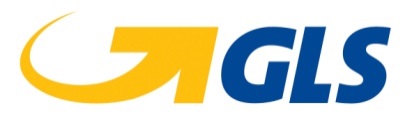 GLS Czech Republic hledá do svého obchodního týmu v centrále v Jihlavě brigádníky na pozici: PRACOVNÍK / PRACOVNICE ARCHIVACE A ELEKTRONICKÉHO ULOŽENÍ DOKUMENTŮNáplň práce: Archivace obchodní smluvní dokumentacePřevod tištěných dokumentů do elektronické podoby (práce se scannerem)Shromažďování archivovaných dokumentů a jejich příprava ke skartaciAdministrativní výpomoc pro obchodní odděleníPožadujeme: Min. SŠ vzdělání Znalost práce s PC Pečlivost, samostatnost, ochotaNabízíme: Zkušenosti s prací v mezinárodní společnostiStravenkyMísto výkonu práce : Jihlava – průmyslová zónaV případě zájmu zašli prosím svůj motivační dopis a životopis na e-mail: hr@gls-czech.com , popř. volej na č. 774 773 296 – Zuzana Harvánková